Lampiran 1. Lembar Validasi Penilaian Ahli MateriNama Validator	: Siti Khayroiyah, S.Pd., M.PdNIDN			: 0113098703Jabatan			: LektorPENGANTARLembar validasi ini digunakan untuk memperoleh penilaian Bapak/ Ibu terhadap angket validas produk yang dikembangkan. Saya ucapkan terimakasih atas kesediaan Bapak/ Ibu menjadi vlidator dan mengisi validitasi ini.PETUNJUKBapak/ Ibu dimohon untuk memberikan skor pada setiap butir pertanyaan dengan memberikan tanda centang () pada kolom dengan skala penilaian sebagai berikut.Sangat Baik (SB)	: 5Baik (B)			: 4Cukup Baik (CB)	: 3Kurang (K)		: 2Sangat Kurang (SK)	: 1Bapak/ Ibu dimohon untuk memberikan kritik dan saran perbaikan pada baris yang telah disediakan.PENILAIANKRITIK DAN SARANKESIMPULANBerdasarkan penilaian yang telah dilakukan, lembar penilaian ini dinyatakan:Layak digunakan tanpa revisiLayak digunakan setelah revisiTidak layak digunakanMohon diberi tanda lingkaran (𝗢) pada nomor sesuain dengan kesimpulan Bapak/ Ibu.Medan, 19 Agustus 2021Validator,			Siti Khayroiyah, S.Pd., M.PdLampiran 2. Lembar Validasi Penilaian Ahli MediaNama Validator	: Dr. Dedy Juliandri Panjaitan, S.Pd., M.SiNIDN			:Jabatan			: LektorPENGANTARLembar validasi ini digunakan untuk memperoleh penilaian Bapak/ Ibu terhadap angket validas produk yang dikembangkan. Saya ucapkan terimakasih atas kesediaan Bapak/ Ibu menjadi vlidator dan mengisi validitasi ini.PETUNJUKBapak/ Ibu dimohon untuk memberikan skor pada setiap butir pertanyaan dengan memberikan tanda centang () pada kolom dengan skala penilaian sebagai berikut.Sangat Baik (SB)	: 5Baik (B)			: 4Cukup Baik (CB)	: 3Kurang (K)		: 2Sangat Kurang (SK)	: 1Bapak/ Ibu dimohon untuk memberikan kritik dan saran perbaikan pada baris yang telah disediakan.PENILAIANKRITIK DAN SARANKESIMPULANBerdasarkan penilaian yang telah dilakukan, lembar penilaian ini dinyatakan:Layak digunakan tanpa revisiLayak digunakan setelah revisiTidak layak digunakanMohon diberi tanda lingkaran (𝗢) pada nomor sesuain dengan kesimpulan Bapak/ Ibu.Medan, 20 Agustus 2021Validator,			Dr. Dedy Juliandri Panjaitan, S.Pd., M.SiLampiran 3. Lembar Validasi Penilaian Oleh GuruNama Validator	: Aifa Namira, S.PdNIP			: 19930517 201903 2002Jabatan			: Guru KelasPENGANTARLembar validasi ini digunakan untuk mempperoleh penilaian Bapak/Ibu terhadap angket validitas produk yang dikembangkan. Saya ucapkan terimakasih atas kesediaan Bapak/Ibu menjadi validator dan mengisi lembar validasi ini.PETUNJUKBapak/Ibu dimohon untuk memberikan skor pada setiap butir pertanyaan dengan memberikan tanda centang (√) pada kolom dengan skala penilaian sebagai berikut.Sangat Baik (SB)		= 5		Kurang (K)		= 2Baik (B)		 	= 4		Sangat Kurang (SK)	= 1Cukup Baik (CB)		= 3Bapak/Ibu di mohon untuk memberikan kritik dan saran perbaikan pada baris yang telah disediakaan.PENILAIANKRITIK DAN SARANKESIMPULANBerdasarkan penilaian yang telah dilakukan, lembar penilaian ini dinyatakan:Layak digunakan tanpa revisiLayak digunakan setelah revisiTidak layak digunakan Mohon diberi tanda lingkaran (O) pada nomor yang sesuai dengan kesimpulan Bapak/Ibu. Medan, 23 Agustus 2021ValidatorAifa Namira, S.PdBIODATA MAHASISWA 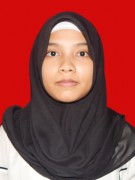 Identitas DiriNama				: Nurul Ul Husna NasutionNPM				: 171434243Tempat/ Tanggal Lahir	: Tanjungbalai, 08 Juli 1999Agama				: IslamAnak Ke-			: 3 (Tiga)Alamat				: Jl. Amir Hamzah LK. II TanjungbalaiPendidikanSD				: SDN. 130003 TanjungbalaiSMP				: SMP N. 1 TanjungbalaiSMA				: SMA N. 1 TanjungbalaiJudul Skripsi			: Pengembangan Bahan Ajar Matematika SD   Bernuansa Budaya MelayuDosen Pembimbing		: Dra. Sukmawarti, M.PdOrang TuaNama Ayah			: M. Sahir NstNama Ibu			: SaimahAlamat				: Jl. Amir Hamzah LK. II TanjungbalaiNoIndikator Deskripsi AlternatifPilihanAlternatifPilihanAlternatifPilihanAlternatifPilihanAlternatifPilihanNoIndikator Deskripsi SKKCBSBAspek Relevansi MateriAspek Relevansi MateriAspek Relevansi MateriAspek Relevansi MateriAspek Relevansi MateriAspek Relevansi MateriAspek Relevansi MateriAspek Relevansi Materi1.Kesesuaian materi dengan KI dan KDMateri yang disajikan sesuai KI dan KD√2.Kejelasan perumusan tujuan pembelajaranTujuan pembelajaran dirumuskan dengan jelas√3.Kesesuaian materi dengan indikatorMateri yang disajikan sesuai indikator pembelajaran√4.Kesesuaian materi dengan tujuan pembelajaranMateri yang disajikan sesuai tujuan pembelajaran√Aspek Pengorganisasian MateriAspek Pengorganisasian MateriAspek Pengorganisasian MateriAspek Pengorganisasian MateriAspek Pengorganisasian MateriAspek Pengorganisasian MateriAspek Pengorganisasian MateriAspek Pengorganisasian Materi5.Kejelasan penyampaian materiMateri disajikan dengan jelas√6.Sistematika penyampaian materiMateri disajikan secara sistematis√7.Kemenarikan materiMateri dikemas dengan menarik√8.Kelengkapan materiMateri disajikan secara lengkap√9.Kejelasan gambarGambar disajikan dengan jelas√Aspek Evaluasi/Latihan SoalAspek Evaluasi/Latihan SoalAspek Evaluasi/Latihan SoalAspek Evaluasi/Latihan SoalAspek Evaluasi/Latihan SoalAspek Evaluasi/Latihan SoalAspek Evaluasi/Latihan SoalAspek Evaluasi/Latihan Soal10.Sistematika penyampaian materiLatihan soal disajikan sesuai tujuan pembelajaran√11.Kejelasan petunjuk pengerjaanPetunjuk pengerjaan disajikan dengan jelas√12.Kejelasan perumusan soalRumusan soal disusun dengan jelas√13.Kebenaran konsep soalLatihan soal sesuai konsep√14.Variasi soalSoal disajikan dengan bervariasi√15.Tingkat kesulitan soalTingkat kesulitan soal sesuai dengan aspek pemahaman peserta didik√Aspek BahasaAspek BahasaAspek BahasaAspek BahasaAspek BahasaAspek BahasaAspek BahasaAspek Bahasa16.Ketepatan penggunaan istilahIstilah yang digunakan dalam buku pembelajaran  ini sesuai kaidah yang ada√17.Kemudahan memahami alur materiPenggunaan bahasa mendukung kemudahan memahami alur materi√Aspek Efek bagi Strategi PembelajaranAspek Efek bagi Strategi PembelajaranAspek Efek bagi Strategi PembelajaranAspek Efek bagi Strategi PembelajaranAspek Efek bagi Strategi PembelajaranAspek Efek bagi Strategi PembelajaranAspek Efek bagi Strategi PembelajaranAspek Efek bagi Strategi Pembelajaran18.Mendorong  rasa ingin tau peserta didikDengan menggunakan buku ajar ini menjadikan rasa ingin tau peserta didik bertambah√19.Dukungan media untuk kemandirian peserta didikDengan menggunakan buku ajar ini peserta mampu belajar secara mandiri√20.Kemampuan buku  menambah pengetahuan peserta didikBuku ajar ini mampu menambah pengetahuan peserta didik√21.Kemampuan media dalam meningkatkan pemahaman peserta didikBuku ajar ini mampu meningkatkan pemahaman peserta didik√22.Kemampuan media untuk menambah motivasi peserta didikBuku ajar ini mampu menambah motivasi belajar peserta didik√Perbaiki kalimat pada contoh persegiRubah contoh persegi panjang pada atap tepakBuatlah contoh-contoh soal berkaitan juga dengan budaya melayuNo Indikator Deskripsi AlternatifPilihanAlternatifPilihanAlternatifPilihanAlternatifPilihanAlternatifPilihanNo Indikator Deskripsi SKKCBSBAspek Kelayakan KegrafikanAspek Kelayakan KegrafikanAspek Kelayakan KegrafikanAspek Kelayakan KegrafikanAspek Kelayakan KegrafikanAspek Kelayakan KegrafikanAspek Kelayakan KegrafikanAspek Kelayakan Kegrafikan1Ukuran BukuKesesuaian ukuran buku ajar dengan standar ISO (ukuran A4 (210 x 297 mm))√1Ukuran BukuKesesuaian ukuran dengan materi isi buku√2Desain Sampul Buku (Cover)Penampilan unsur tata letak pada sampul depan, belakang, dan punggung secara harmonis memiliki irama dan kesatuan serta konsisten √2Desain Sampul Buku (Cover)Warna unsur tata letak harmonis dan memperjelas fungsi√2Desain Sampul Buku (Cover)Huruf yang digunakan menarik dan mudah dibaca√2Desain Sampul Buku (Cover)Sampul buku menggambarkan isi/materi ajar dan mengungkapkan karakter objek√3Desain Isi BukuPemisahan antar paragraph jelas√3Desain Isi BukuBidang cetak dan marjin proporsional√3Desain Isi BukuMarjin dan halaman yang berdampingan proporsional√3Desain Isi BukuSpasi antara teks dan ilustrasi sesuai.√3Desain Isi BukuUnsur tata letak lengkap (judul kegiatan, sub judul, kegiatan belajar, dan angka halaman)√3Desain Isi BukuTidak menggunakan banyak jenis huruf√3Desain Isi BukuPenggunaan variasi huruf (bold, italic, all capital, small capital) tidak berlebihan√3Desain Isi BukuSpasi antar baris susunan teks dan antar huruf normal√3Desain Isi BukuKreatif dan dinamis√Aspek Kelayakan BahasaAspek Kelayakan BahasaAspek Kelayakan BahasaAspek Kelayakan BahasaAspek Kelayakan BahasaAspek Kelayakan BahasaAspek Kelayakan BahasaAspek Kelayakan Bahasa4LugasKetepatan struktur kalimat√4LugasKeefektifan kalimat√4LugasKebakuan istilah√5KomunikatifPemahaman terhadap pesan atau informasi√6Dialogis Dan InteraktifKemampuan memotivasi peserta didik√6Dialogis Dan InteraktifKemampuan mendorong berpikir kritis√7Kesesuaian Dengan peserta didikKesesuaian dengan perkembangan intelektual peserta didik√8Kesesuaian Dengan Kaidah BahasaKetepatan tata bahasa √8Kesesuaian Dengan Kaidah BahasaKetepatan ejaan√9Penggunaan istilah, simbol, atau ikon.Konsistensi penggunaan istilah√9Penggunaan istilah, simbol, atau ikon.Konsistensi penggunaan simbol atau ikon√Media yang dibuat sudah baikNoAspek yang dinilaiKategori PenilaianKategori PenilaianKategori PenilaianKategori PenilaianKategori PenilaianKategori PenilaianKategori PenilaianNoAspek yang dinilaiSKKKCBBSBSBI. KebermanfaatanI. KebermanfaatanI. KebermanfaatanI. KebermanfaatanI. KebermanfaatanI. KebermanfaatanI. KebermanfaatanI. KebermanfaatanI. Kebermanfaatan1Penyajian materi mampu memberi dampak positif pada siswa√2Penyajian materi mampu diterapkan dalam kehidupan siswa√2. Learnability2. Learnability2. Learnability2. Learnability2. Learnability2. Learnability2. Learnability2. Learnability3Kejelasan materi yang digunakan √√4Penyajian materi yang sesuai dengan kebutuhan siswa √5Kesesuaian materi dengan tingkat berfikir siswa √6Keruntutan materi yang disajikan √7Kemudahan materi untuk dipelajari siswa. √3.  Menarik Minat3.  Menarik Minat3.  Menarik Minat3.  Menarik Minat3.  Menarik Minat3.  Menarik Minat3.  Menarik Minat3.  Menarik Minat8Pemberian contoh yang sesuai dengan kondisi/situasi lingkungan siswa√9Kejelasan contoh yang diberikan√10Penggunaan bahasa yang interaktif√√11Kesesuaian bahasa dengan perkembangan tahap berfikir  siswa√12Kemampuan media memotivasi siswa dalam belajar √13Penyajian materi mampu mendorong keingintahuan siswa. √4. Kualitas Instruksional4. Kualitas Instruksional4. Kualitas Instruksional4. Kualitas Instruksional4. Kualitas Instruksional4. Kualitas Instruksional4. Kualitas Instruksional4. Kualitas Instruksional14Memberikan kesempatan belajar kepada siswa √15Memberikan bantuan kepada siswa untuk belajar secara mandiri √16Kemampuan media memotivasi siswa dalam belajar √17Kemampuan media memberi dampak positif pada guru beserta pembelajaran yang dilakukan√5. Kualitas Teknis5. Kualitas Teknis5. Kualitas Teknis5. Kualitas Teknis5. Kualitas Teknis5. Kualitas Teknis5. Kualitas Teknis5. Kualitas Teknis18Keterbacaaan tulisan yang digunakan dalam media (ukuran, bentuk, dan jenis huruf)√√19Kemudahan penggunaan media√20Kualitas tampilan media yang digunakan √Semoga kedepannya dapat diterapkan lebih bak lagi